Formularz – opis punktu POI w aplikacji (POI - miejsce zaplanowane na spacerze, którego nie ma w aplikacji)Formularz – opis punktu POI w aplikacji (POI - miejsce zaplanowane na spacerze, którego nie ma w aplikacji)NazwaMaksymalnie 50 znaków.Stare zabudowania Osiedle KociębaOpis miejsca/obiektuMaksymalnie 400 znaków.Stare domostwa z II połowy XIX, które były częścią składową działającego wówczas folwarku. Na folwark składał się także młyn, który został rozebrany w latach 70. XX wieku. Znajdował on się 150m na południe od tablicy informacyjnej na trasie ścieżki rowerowej.Rodzaj kategoriiDo jakiej kategorii można przypisać punkt POI np. obiekt turystyczny, obiekt przyrodniczy, restauracja, hotel, łowisko, dla aktywnych, dla rodzin z dziećmi, miejsce dostępne publicznie itp.Obiekt turystycznyWspółrzędne geograficzneMożna pobrać z Google Maps51.52848, 17.8358Zdjęcie miejsca/obiektuZdjęcie stanowi okładkę propozycji, która wyświetla się po wejściu w punkt POI na aplikacji. Format: JPG. Min. rozmiar 1440x960. Maksymalnie 500KB.Wklej zdjęcie poglądowe oraz link do pobrania zdjęcia w lepszej jakości.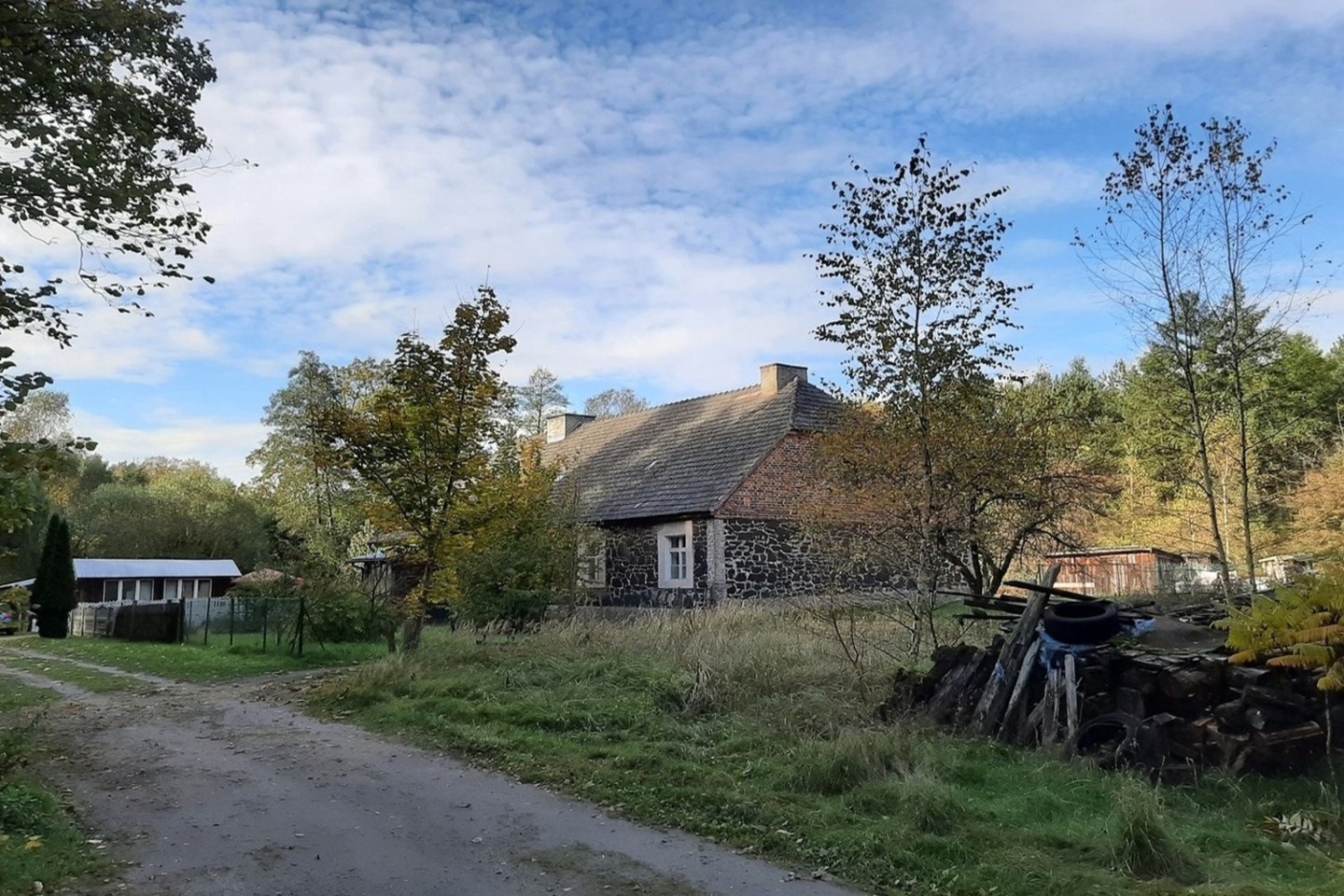 Godziny otwarcia miejsca/obiektuWpisz godziny lub nie dotyczyNie dotyczyUdogodnienia przy miejscu/obiekcie – jeśli dotyczyMaksymalnie 150 znaków.Np. dostępny dla osób 
z niepełnosprawnością, miejsce przyjazne dla zwierząt, WiFi, bezpłatny parking, plac zabaw.Dane adresoweDane adresoweUlica z numeremPałacowaKod pocztowy63-421MiejscowośćAntoninGminaPrzygodziceDane kontaktoweDane kontaktoweE-mail kontaktowyNie dotyczyTelefon kontaktowyNie dotyczyStrona internetowaNie dotyczy